Міністерство освіти і науки УкраїниНаціональний авіаційний університетНавчально-науковий інститут Юридичний інститутКафедра теорії та історії держави і права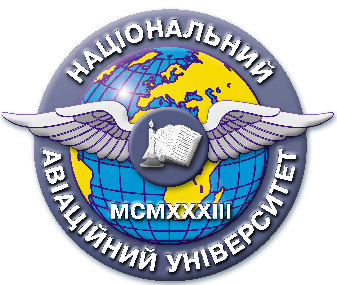 Система менеджменту якостіНАВЧАЛЬНО-МЕТОДИЧНИЙ КОМПЛЕКС навчальної дисципліни«Юридична конфліктологія»Для галузі знань:		08 «Право»Спеціальність: 	         081 «Право»Спеціалізація:                 «Правознавство»СМЯ НАУ НМК 13.01.01-01-2017КИЇВДодаток Єдо п.п. 3.14Національний авіаційний університетавчально-науковий інститут Юридичний інститут(назва інституту (факультету))Кафедра _ теорії та історії держави і праваЗатверджуюЗав. кафедри ________      _____________                           (підпис)                                (ПІБ)«______»____________________20___р.Екзаменаційний білет № _1__Дисципліна ««Юридична конфліктологія»_»І. Теоретичне завдання     1. Пояснити поняття конфліктної ситуації.2. Охарактеризувати  основні структурні елементи конфлікту.….ІІ. Практичне завданняВирішити проблемну ситуацію: Показати на конкретному прикладі конфлікт інтересів  учасників судового засідання. Окреслити шляхи попередження такого виду конфліктів. Затверджено на засіданні кафедриПротокол №____  від „____” ________________ 20____рокуВикладач _______________     __________________________                                              (підпис)                                                                  (П.І.Б)